Муниципальное бюджетное общеобразовательное учреждение«Гимназия № 1 имени В.А. Сайбеля»Артемовского городского округа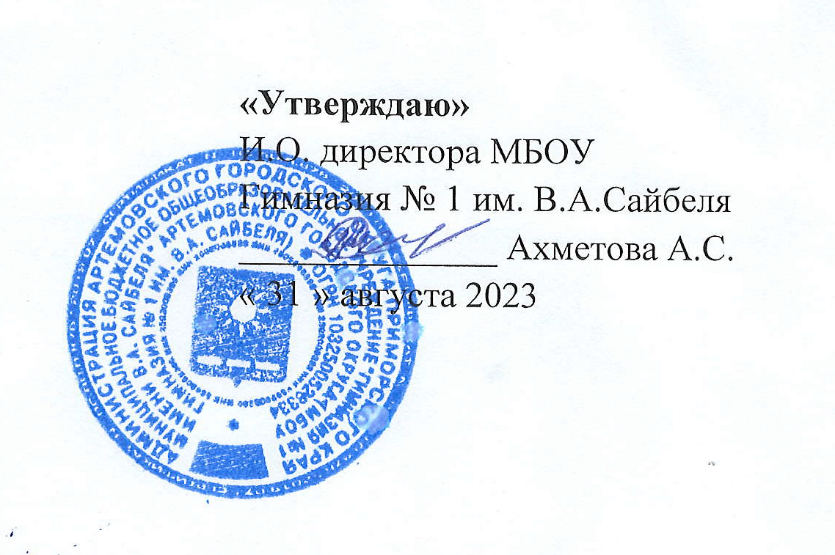 Программа элективного курса по русскому языку «ОБУЧЕНИЕ НАПИСАНИЮ СОЧИНЕНИЙ»на 2023 - 2024 учебный год, 10 КЛАСССоставитель: Куприянова Татьяна Михайловна, учитель русского языка высшей категории​г. Артем‌ 2023г. ‌​Пояснительная запискаПрограмма элективного курса рассчитана на 17 учебных часа. Она составлена на основе анализа результатов выполнения задания части 2 ЕГЭ предыдущих лет, плана экзаменационной работы ЕГЭ 2023 года и материалов по подготовке к написанию сочинения-рассуждения по прочитанному тексту и учебно-методических пособий по русскому языку, в частности  Н.А. Сениной и А.Г. Нарушевича «Русский язык. Сочинение на ЕГЭ. Курс интенсивной подготовки». В данной программе большое внимание уделяется написанию сочинения по прочитанному тексту и выполнения задания части 2 в ЕГЭ. Курс позволяет подробно рассмотреть все этапы работы над сочинением, учащиеся получают возможность попрактиковаться в написании сочинения. Работа над сочинением учит развивать мысли на избранную тему, формирует литературные взгляды и вкусы, дает возможность высказать то, что тревожит и волнует. Она приобщает учащегося к творчеству, позволяя выразить свою личность, свой взгляд на мир, реализовать себя в написанном.Данный элективный курс предусматривает работу с текстом, его анализ как с точки зрения структуры, так и стилевой принадлежности и типа речи. Программа составлена с учетом возрастных особенностей и уровня подготовленности учащихся, она ориентирована на развитие логического мышления, предметных умений и творческих способностей учащихся.Цель элективного курса – формирование языковой и лингвистической компетенции учащихся по созданию сочинений-рассуждений по текстам разных типов и стилей речи, создание условий для оценивания учащимися собственных возможностей и склонностей, развитие творческих способностей личности,  овладение учащимися свободной письменной речью.Цели данного элективного курса реализуются с помощью следующих задач:- обучить осознанному чтению и восприятию текстов;- совершенствовать и развивать умения конструировать письменное высказывание в жанре сочинения-рассуждения; - формировать и развивать навыки грамотного и свободного владения письменной речью; - совершенствовать и развивать умения читать, понимать прочитанное и анализировать общее содержание текстов разных функциональных стилей; - совершенствовать и развивать умения передавать в письменной форме своё, индивидуальное восприятие, своё понимание поставленных в тексте проблем, свои оценки фактов и явлений; - формировать и развивать умения подбирать аргументы, органично вводить их в текст. - привить умение аргументировать собственные мысли и мнение автора примерами из текста, из других произведений (статей), из собственной жизни;- обучить умениям и навыкам самостоятельного создания сочинений и самостоятельного оценивания и взаимооценивания работ;- развивать и воспитывать мыслящую личность, умеющую отстоять свое мнение.Содержание программыТеоретический аспект элективного курсаВведение. Задачи курса «Обучение написанию сочинению».  Основные требования к сочинению-рассуждению. Различение ключевых понятий. Алгоритм работы с текстом (часть 2 ЕГЭ).Структура сочинения. Композиция сочинения – рассуждения. Последовательность изложения. Реализация данной программы предусматривает использование личностно-ориентированного обучения, признающего ученика главной фигурой образовательного процесса. Цели обучения реализуются в ходе активной познавательной деятельности каждого учащегося при его взаимодействии с учителем и другими учащимися. Обучение строится на основе теоретической и практической формы работы с учащимися. Формы проведения занятий: лекция с элементами исследовательской деятельности, практические занятия: применения знаний на практике, отработка навыков (тренировочные), комплексного применения знаний.В результате изучения элективного курса учащиеся должны:- знать определение терминов, встречающихся в формулировке задания в критериях оценивания; виды текста; определение понятий «вступление» и «заключение»; «проблема», «комментарий», «позиция автора»;- уметь правильно понимать исходный текст; «расшифровывать» информацию текста; составлять вступление и заключение; формулировать  и комментировать поставленную проблему текста; выявлять позицию автора и способы её выражения; определять собственное мнение по проблеме, аргументировать свою позицию;- понимать и интерпретировать содержание исходного текста; - формулировать проблему, поставленную автором исходного текста, и комментировать её; - определять позицию автора; - высказывать свою точку зрения, убедительно её доказывать; - уметь излагать свои мысли грамотно, последовательно и связно; - анализировать  образцы сочинений и рецензировать их;- самостоятельно работать с текстом и создавать свой собственный грамотный текст в условиях ограниченного времени, выражать свои мысли современным литературным языком, выстраивать свой текст по определённой модели, продумывать план и композицию, отбирать фактический материал в соответствии с данной темой.Предполагаемые результатыУченик научится:- анализировать  образцы сочинений различных жанров;- создавать сочинения определённой тематики в соответствии с  требованиями;- аргументировать, привлекая материал художественных произведений, выражать собственную позицию;- осуществлять речевое оформления собственных работ;- уместно употреблять средства художественной выразительности;-редактировать собственные сочинения.ЛитератураВсё об экзаменационном сочинении. Материалы к письменному экзамену. – М.:Астрель, 2018Долинина Т.А.. Русский язык. Как написать сочинение на ЕГЭ. Алгоритм подготовки к части С. – М.: Айрис-пресс, 2017. Калганова Т.А.. Сочинения различных жанров в старших классах. - М.: Просвещение , 2012. Мещерякова М. Сочинение. Секрет успеха. – М.: Айрис, 2013.Морозова Н.П. Учимся писать сочинение. – М.: Просвещение, 1987. Нарушевич А.Г. Русский язык и литература. Русский язык. Сочинение на ЕГЭ: формулировки, аргументы комментарии. М.: Просвещение, 2019. Павлова Т.И., Раннева Н.А.. Сочинение-рассуждение на итоговой аттестации по русскому языку в 9 и 11 классах. – Р-н-Д.: «Легион», 2019.Сенина Н.А. Глянцева Т.Н., Гурдаева Н.А. Русский язык. Нормы речи. Пособие для формирования языковой и коммуникативной компетенции. 10 класс. – Ростов-на-Дону: Легион, 2015.Сенина Н.А., Нарушевич А.Г. Русский язык. Сочинение на ЕГЭ. Курс интенсивной подготовки. – Ростов-на Дону: Легион, 2021.Торкунова Т. Как написать сочинение.- М.:Айрис, 2013.Календарно-тематическое планирование   элективного курса по русскому языку «Обучение написанию сочинения»1 час в неделюТема и проблема текста. Комментирование проблемы. Виды комментария. Примеры-иллюстрации при комментировании проблемы. Анализ связи между примерами-иллюстрациями.Позиция автора. Лексические и синтаксические средства выражения авторской позиции. №занятияДатаТема занятияВиды деятельности1.Введение. Задачи курса «Обучение написанию сочинения»  как шаг по подготовке к ЕГЭ по русскому языку. Основные требования к сочинению-рассуждению по прочитанному тексту. Выявление пробелов в знаниях. Определение учащимися собственных потребностей в рамках курса. 2.«Словесная ткань сочинения-рассуждения». Различение ключевых понятий. Анализ текстов, работа по таблице. 3.Алгоритм работы с текстом (часть 2 ЕГЭ). Тема и проблема текста. Как определить и сформулировать проблему исходного текста? Подбор афоризмов к проблеме текста. Работа с текстами: чтение и анализ.4-5.Комментирование проблемы. Примеры-иллюстрации к проблеме, их виды.Оформление комментария к проблеме исходного текста. Подбор примеров-иллюстраций, их объяснение, установление связи между ними.6.Как написать комментарий к проблеме исходного текста? Построение алгоритма к тексту, подбор примеров-иллюстраций.7.Позиция автора. Лексические и синтаксические средства выражения авторской позиции.Выявление проблемы в тексте, самостоятельное аргументирование. 8.Как отразить позицию автора исходного текста по прокомментированной проблеме? Лексический анализ, построение рассуждения на основе анализа. 9.Как выразить собственное мнение по выявленной проблеме? Естественные и искусственные доказательства. Анализ текстов. Проанализировать собственную работу с точки зрения нахождения и корректировки ошибок. Оформление цитат в структуре работы. 10.Как обосновать собственное мнение по выявленной проблеме? Способы обоснования. Рассмотреть разные способы обоснования собственного мнения.11.Работа по систематизации читательского опыта. Работа с шаблонами. 12.Как написать вывод сочинения? Написание разных вариантов заключений к исходному тексту. 13.Разноаспектный анализ исходного текста. Создание текста сочинения-рассуждения. Анализ сочинения-рассуждения по исходному тексту. 14.Пишем сочинение-рассуждение по тексту публицистического стиля. Написание сочинения-рассуждения по тексту публицистического стиля. 15.Как писать сочинение-рассуждение по тексту художественного стиля. Написание сочинения-рассуждения по тексту художественного стиля. 16.Пишем сочинение-рассуждение по тексту научно-популярного стиля. Написание сочинения-рассуждения по тексту научно-популярного стиля. 17.Текстовые ошибки и их классификация. Виды ошибок в содержании и речевом оформлении сочинения. Работа над ошибками, допущенными в собственных сочинениях, и в образцах сочинений, предложенных учителем. 